DSWD DROMIC Report #2 on the Tornado Incident in Lambayong, Sultan Kudaratas of 05 October 2020, 4PMSUMMARYOn September 22, 2020 at around 5:40 PM, a tornado incident occurred at Brgy. Bilumin, Lambayong, Sultan Kudarat which resulted to the displacement of families and brought damages to the families’ houses.Source: DSWD-FO XIIStatus of Affected Families / PersonsA total of 42 families or 210 persons were affected by the tornado incident in Brgy. Bilumin in Lambayong Sultan Kudarat (see Table 1).Table 1. Number of Affected Families / Persons Note: Ongoing assessment and validation being conducted.Source: DSWD-FO XIIStatus of Displaced Families / Persons Inside Evacuation CenterThere is 1 family or 5 persons currently taking temporary shelter in 1 Evacuation Center in Lambayong, Sultan Kudarat (see Table 2).Table 2. Number of Displaced Families / Persons Inside Evacuation CentersNote: Ongoing assessment and validation being conducted.Source: DSWD-FO XIIOutside Evacuation CenterThere are 5 families or 25 persons temporarily staying with their relatives and/or friends (see Table 3).Table 3. Number of Displaced Families / Persons Outside Evacuation CentersNote: Ongoing assessment and validation being conducted.Source: DSWD-FO XIIDamaged HousesA total of 33 houses were damaged; of which, 16 are totally damaged and 17 are partially damaged (see Table 4).Table 4. Number of Damaged HousesNote: Ongoing assessment and validation being conducted.Source: DSWD-FO XII IV. Assistance ProvidedA total of ₱18,181.86 worth of assistance was provided to the affected families and individuals by the LGU (see Table 5).Table 5. Cost of Assistance Provided to Affected Families / PersonsSITUATIONAL REPORTDSWD-DRMBDSWD-FO XII*****The Disaster Response Operations Monitoring and Information Center (DROMIC) of the DSWD continues to closely coordinate with DSWD-FO XII for significant disaster response updates and assistance provided.Prepared by:MARIEL B. FERRARIZCLARRIE MAE A. CASTILLOReleasing OfficerPHOTO DOCUMENTATION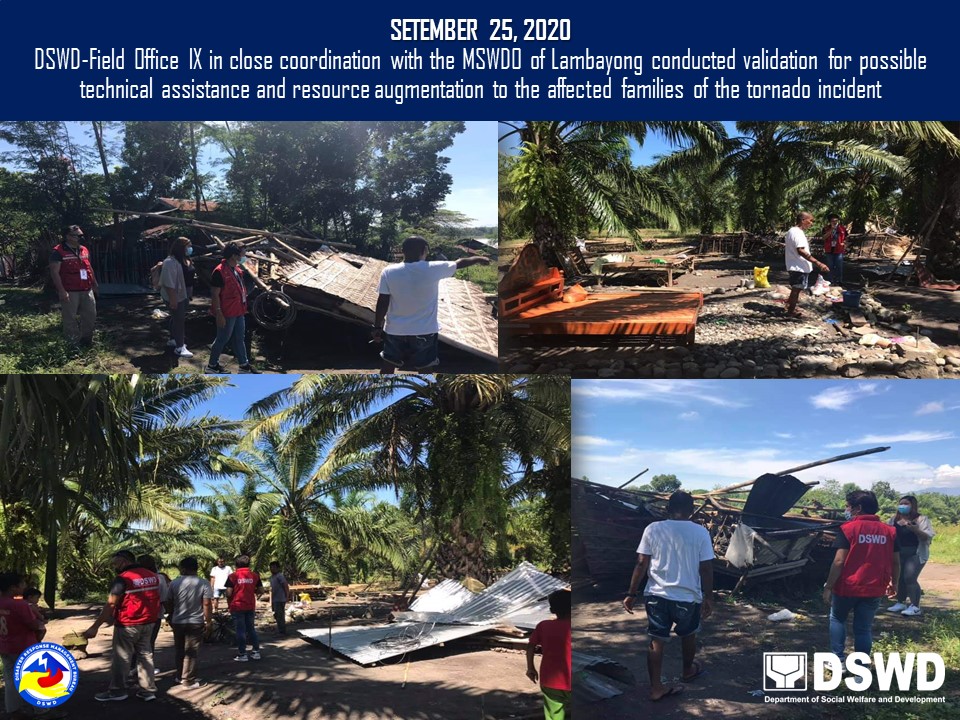 REGION / PROVINCE / MUNICIPALITY REGION / PROVINCE / MUNICIPALITY  NUMBER OF AFFECTED  NUMBER OF AFFECTED  NUMBER OF AFFECTED REGION / PROVINCE / MUNICIPALITY REGION / PROVINCE / MUNICIPALITY  Barangays  Families  Persons GRAND TOTALGRAND TOTAL 1  42  210 REGION XIIREGION XII 1  42  210 Sultan KudaratSultan Kudarat 1  42  210 Lambayong (Mariano Marcos)1 42 210 REGION / PROVINCE / MUNICIPALITY REGION / PROVINCE / MUNICIPALITY  NUMBER OF EVACUATION CENTERS (ECs)  NUMBER OF EVACUATION CENTERS (ECs)  NUMBER OF DISPLACED  NUMBER OF DISPLACED  NUMBER OF DISPLACED  NUMBER OF DISPLACED REGION / PROVINCE / MUNICIPALITY REGION / PROVINCE / MUNICIPALITY  NUMBER OF EVACUATION CENTERS (ECs)  NUMBER OF EVACUATION CENTERS (ECs)  INSIDE ECs  INSIDE ECs  INSIDE ECs  INSIDE ECs REGION / PROVINCE / MUNICIPALITY REGION / PROVINCE / MUNICIPALITY  NUMBER OF EVACUATION CENTERS (ECs)  NUMBER OF EVACUATION CENTERS (ECs)  Families  Families  Persons  Persons REGION / PROVINCE / MUNICIPALITY REGION / PROVINCE / MUNICIPALITY  CUM  NOW CUM NOW CUM  NOW GRAND TOTALGRAND TOTAL1  1  7  1  35  5 REGION XIIREGION XII1  1  7  1  35  5 Sultan KudaratSultan Kudarat1  1  7  1  35  5 Lambayong (Mariano Marcos)1 1  7  1  35  5 REGION / PROVINCE / MUNICIPALITY REGION / PROVINCE / MUNICIPALITY  NUMBER OF DISPLACED  NUMBER OF DISPLACED  NUMBER OF DISPLACED  NUMBER OF DISPLACED REGION / PROVINCE / MUNICIPALITY REGION / PROVINCE / MUNICIPALITY  OUTSIDE ECs  OUTSIDE ECs  OUTSIDE ECs  OUTSIDE ECs REGION / PROVINCE / MUNICIPALITY REGION / PROVINCE / MUNICIPALITY  Families  Families  Persons  Persons REGION / PROVINCE / MUNICIPALITY REGION / PROVINCE / MUNICIPALITY  CUM  NOW  CUM  NOW GRAND TOTALGRAND TOTAL954525REGION XIIREGION XII954525Sultan KudaratSultan Kudarat954525Lambayong954525REGION / PROVINCE / MUNICIPALITY REGION / PROVINCE / MUNICIPALITY NO. OF DAMAGED HOUSES NO. OF DAMAGED HOUSES NO. OF DAMAGED HOUSES REGION / PROVINCE / MUNICIPALITY REGION / PROVINCE / MUNICIPALITY  Total  Totally  Partially GRAND TOTALGRAND TOTAL 33 16 17REGION XIIREGION XII33 16 17 Sultan KudaratSultan Kudarat33 16 17 Lambayong 33  16 17 REGION / PROVINCE / MUNICIPALITY REGION / PROVINCE / MUNICIPALITY  COST OF ASSISTANCE  COST OF ASSISTANCE  COST OF ASSISTANCE  COST OF ASSISTANCE  COST OF ASSISTANCE REGION / PROVINCE / MUNICIPALITY REGION / PROVINCE / MUNICIPALITY  DSWD  LGU  NGOs OTHERS  GRAND TOTAL GRAND TOTALGRAND TOTAL- 18,181.86 - -  18,181.86 REGION XIIREGION XII- 18,181.86 - -  18,181.86 Sultan KudaratSultan Kudarat- 18,181.86 - -  18,181.86 Lambayong (Mariano Marcos) - 18,181.86  -  - 18,181.86 DATESITUATIONS / ACTIONS UNDERTAKEN05 October 2020The Disaster Response Operations Monitoring and Information Center (DROMIC) of the DSWD-DRMB is closely coordinating with DSWD-FO XII for significant reports on the status of affected families, assistance, and relief efforts.DATESITUATIONS / ACTIONS UNDERTAKEN05 October 2020DSWD-FO XII DRMD staff together with MSWDO of Lambayong, Sultan Kudarat conducted actual validation to the affected barangays and continues to be in close coordination with the MSWDO and MDRRMO of Lambayong, Sultan Kudarat.DSWD-FO XII DRMD staff visited and assessed families with damaged houses.25 September 2020DSWD FO XII is in coordination with the MSWDO of Lambayong via phone for the conduct of validation for possible technical assistance and resource augmentation. The validation includes: (1) LGU’s request for food assistance, (2) Possible field monitoring of DRMD staff and (3) Damage assessment for damage houses.